МАТЕРИАЛЫ ПРОСВЕТИТЕЛЬСКОЙ НАПРАВЛЕННОСТИ ПО ВОПРОСАМ ЗДОРОВОГО ПИТАНИЯ ДЕТЕЙ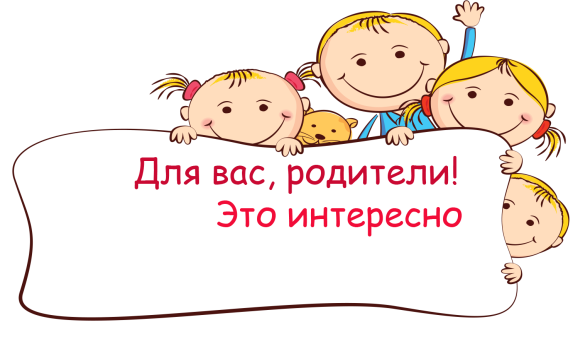 Предлагаем вашему вниманию материалы, подготовленные в рамках федерального проекта «Формирование системы мотивации граждан к здоровому образу жизни, включая здоровое питание и отказ от вредных привычек», входящего в национальный проект «Демография». Материалы доступны здесь >>.Обучающая (просветительская) программа по вопросам здорового питания«Физиология пищеварения ребенка» (рекомендации Роспотребнадзора)«Время питаться правильно» (рекомендации Роспотребнадзора)«Здоровое питание помогает» (буклет)«Методика органолептической оценки пищи» (памятка)«О маленьких сладкоежках» (консультация медсестры для родителей)«Адаптация ребенка к режиму питания в детском саду» (памятка для родителей)«Правила здорового питания» (брошюра)«Правильное питание детей - основа их здоровья»(консультация для родителей)"Организация безопасного питания детей» (рекомендации родителям)"Правильное питание - залог здоровья" (рекомендации для родителей)"Питание ребенка во время болезни" (памятка)"Детское ожирение" (памятка)"Мёд - детям!" (памятка)"Нужны ли детям витамины?" (памятка)"Достаточно ли кальция вашему ребёнку?" (памятка)"Пропал аппетит?" (памятка)"Здоровое питание детей" (памятка)"Правила питания детей!" (памятка)Доклад на родительское собрание "Все о питании наших детей"Электронные ресурсы по питанию:detskoe-menu.ru - Меню ребенка и рацион питания детей;Kuking.net - на данном сайте находится масса рецептов для ребенка любого возраста;Поваренок.ru - множество вкусных блюд с рецептами и фото для Ваших детей;Say7.info - кулинарные рецепты с пошаговыми фотографиями;ollforkids.ru - сайт для детей и родителей. Готовим ребенку;кулинарам.рф - Кулинарные рецепты - про еду, как и что приготовить на ужин вкусно;recteptydliadetei.ru - Кулинарные рецепты для детей. Детское меню на каждый день.Кулинария для детей - на данном сайте вы можете найти много рецептов для детей;Готовим дома - Кулинарный сайт для родителей и детей;Готовим дома рецепты - кулинарные рецепты, которые с легкостью можно приготовить дома;Готовим Дома - лучшие рецепты для домашнего приготовления;Видеоматериалы:Питание и иммунитетПитание и климатИзучаем свое питаниеРежим питания и порцииВода и напитки в питанииМодные диеты и проблемы анорексииВредные привычки в едеПитание вне дома. На что обратить вниманиеРазумное потреблениеАлиментарнозависимые заболеванияЗдоровье кишечникаВитамины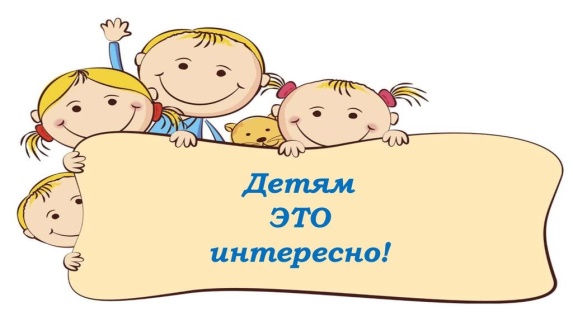 Памятка "Правила поведения за столом"Памятка "Вкусная еда"Памятка "Еда, которая вредна!"Памятка "Полезная еда: овощи, фрукты, ягоды"Интерактивная игра "Полезные и вредные продукты"Дидактическая игра для детей старшего дошкольного возраста "Путешествие по улице Правильное питание"Дидактические игры для детей старшего дошкольного возраста на тему «Правильное питание»Дидактическая игра "Какой? Какая? Какое?Дидактическая игра "Продукты питания"ИНФОРМАЦИЯ О МЕРОПРИЯТИЯХ, ПРОВОДИМЫХ ДЛЯ ОБУЧЕНИЯ ВОСПИТАННИКОВ И РОДИТЕЛЕЙ (ЗАКОННЫХ ПРЕДСТАВИТЕЛЕЙ) С ЦЕЛЬЮ ФОРМИРОВАНИЯ У НИХ КУЛЬТУРЫ ПИТАНИЯ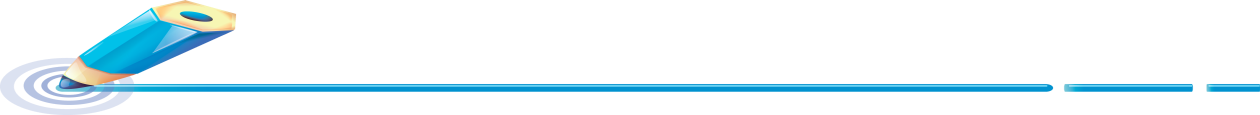    В детском саду "Сказка" г.Нефтегорска реализуется образовательная программа "Разговор о здоровье и правильном питании" с целью формирования ценности правильного и здорового питания, распространения знаний об основах здорового образа жизни, значении двигательной активности, гигиене, режиме питания среди дошкольников и их родителей (законных представителей), в рамках данной программы происходит:формирование и развитие представления дошкольников о здоровье как одной из важнейших человеческих ценностей, формирование готовности заботиться и укреплять собственное здоровье; формирование у дошкольников знаний о правилах рационального питания, их роли в сохранении и укрепления здоровья, а также готовности соблюдать эти правила; освоение детьми практических навыков рационального питания;формирование представления о социокультурных аспектах питания как составляющей общей культуры человека; информирование дошкольников о народных традициях, связанных с питанием и здоровьем, расширение знаний об истории и традициях своего народа, формирование чувства уважения к культуре своего народа, культуре и традициям других народов;развитие творческих способностей и кругозора детей, их интересов и познавательной деятельности; развитие коммуникативных навыков, умения эффективно взаимодействовать со сверстниками и взрослыми в процессе решения проблемы.   С воспитанниками проводятся занятия, развлечения и другие мероприятия.Консультация для воспитателей в детском саду «Организация детского питания в детском саду ДОУ в подготовительной группе», автор Селезнева О.В.Конспект НОД по познавательному развитию «Из чего варят кашу и как сделать кашу вкусной и полезной» для детей старшего дошкольного возрастаКонспект НОД «О правильном питании и пользе витаминов» для детей старшего дошкольного возрастаКонспект НОД познавательное развитие в старшей группе на тему: «Вредные и полезные продукты»Конспект ООД с детьми старшей группы по теме «Продукты питания»Доклад на родительское собрание "Все о питании наших детей"